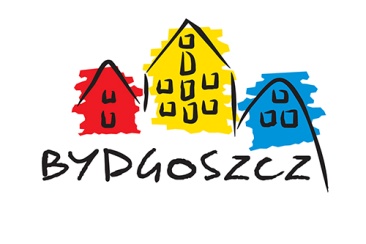 FORMULARZ ZGŁOSZENIOWYBydgoski Inkubator NGO’2017Wypełniony formularz zgłoszeniowy prosimy przesłać najpóźniej do 27.09.2017 r. 
na adres ngo@um.bydgoszcz.plDane osoby zgłaszającej organizację/grupę inicjatywną:Obszary tematyczne, w których działa/zamierza działać organizacja: kultura, sztuka nauka, oświata, edukacja, wychowanie ochrona i promocja zdrowia ochrona środowiska opieka społeczna integracja i aktywizacja społeczna sport i turystyka  działalność charytatywna wspieranie innych organizacji prawa i wolności człowieka i obywatela bezpieczeństwo publiczne i obrona narodowaInne: Czym zajmuje/będzie zajmować się Twoja organizacja?Jakie są plany rozwoju Twojej organizacji na następne 5 lat?*wpisać nazwę organizacji, jeżeli organizacja już istniejeDlaczego chcesz uczestniczyć w projekcie Inkubator NGO? Jakiego wsparcia oczekujesz?Czy jesteś zainteresowany/a procesem mentoringowym dla swojej organizacji? Jakie masz 
w związku z nim oczekiwania?Kto z Twojej organizacji/grupy inicjatywnej mógłby wziąć udział w szkoleniach, w razie Twojej nieobecności?Deklaruję udział w projekcie.Oświadczam, że zapoznałem/am się z programem projektu Bydgoski Inkubator NGO i deklaruję udział w minimum 5 z 6 szkoleń. Jestem świadomy/a, że nieusprawiedliwiona nieobecność na dwóch spotkaniach szkoleniowych skutkuje wykluczeniem organizacji/grupy z projektu. Nieobecność na szkoleniu musi być zgłoszona min. 2 dni przed szkoleniem.Zgadzam się na przetwarzanie moich danych osobowych zgodnie z przepisami ustawy z dnia 29 sierpnia 1997 r. o ochronie danych osobowych (Dz. U. z 2002 r. nr 101, poz. 926 z późn. zm.)  przez realizatora projektu Bydgoski Inkubator NGO na potrzeby i w trakcie realizacji tego projektu.Jednocześnie oświadczam, że jestem właścicielem podanego we wniosku adresu email 
i wyrażam zgodę na otrzymywanie informacji dot. organizacji pozarządowych wysyłanych środkami komunikacji elektronicznej przez Zespół ds. Wspierania Organizacji Pozarządowych 
i Wolontariatu Urzędu Miasta Bydgoszczyimię i nazwiskonazwa organizacji*funkcja w organizacjie-mail, telefon (kontaktowe)imię, nazwiskomiejscowość, dataPodpis